SUPPLEMENTAL MATERIALTable S1. General characteristics of included and excluded participants of both cohortsData are means ±SD or median (interquartile range), or n (%) where indicated; BP- Blood Pressure; BMI-Body Mass Index; CRP- C Reactive Protein Data on diastolic blood pressure are missing in PREVEND cohortTable S2. Menopause differentiation utility of iron biomarkers, not adjusted for ageTSAT-Transferrin Saturation; AUC-Area Under the CurveTable S3. Association of iron biomarkers with menopausal status, participants younger than 60 yearsOR-Odds Ratio; 95% CI- 95% Confidence intervals; TSAT-Transferrin Saturation- Variables denoted with * have been transformed and adjusted for age.Table S4. Menopause differentiation utility of iron biomarkers, younger than 60 years, CoLaus cohortTSAT- Transferrin Saturation; AUC𝚫- Difference of Area Under the Curve Table S5. Association of iron biomarkers with menopausal status, participants younger than 60 years, premenopausal, or menopaused in the last 5 years.OR-Odds Ratio; 95% CI- 95% Confidence intervals; TSAT-Transferrin Saturation- Variables denoted with * have been transformed and adjusted for ageTable S6. Menopause differentiation utility of iron biomarkers, including only participants younger than 60 years, premenopausal, or menopaused in the last 5 years, CoLaus cohortTSAT-Transferrin Saturation; 𝚫 Difference of Area Under the CurveTable S7. Association of iron biomarkers with menopausal status, participants aged 40 to 55 yearsOR-Odds Ratio; 95% CI- 95% Confidence intervals; TSAT-Transferrin Saturation- Variables denoted with * have been transformed and adjusted for ageTable S8. Menopause differentiation utility of iron biomarkers, including only participants aged 40 to 55 years CoLaus cohortTSAT-Transferrin Saturation; 𝚫 Difference of Area Under the CurveTable S9. Menopause differentiation utility of routinely measured biomarkers ,CoLausTSAT-Transferrin Saturation; AUC-Area Under the Curve; SBP-Systolic Blood Pressure; DBP-Diastolic Blood Pressure; AntiHTA-Antihypertensive medication; HDL-High Density Lipoproteins; LDL-Low Density Lipoproteins; Antidiabetics-anti diabetic drugs; * Difference in AUC between the base model and other models; ** Difference in AUC between the final model and age-adjusted modelsTable S10. Association and  Menopause differentiation utility of iron biomarkers, PREVEND cohort- Variables denoted with * have been transformed and adjusted for age.Table S11. Cut off points using Youden’s IndexTable S12. Performance of cut off points on CoLaus cohortTable S13. Odds Ratio per Standard Deviation increase Variables denoted with * have been adjusted for ageFig S1. Flowchart of participants from the PREVEND cohort.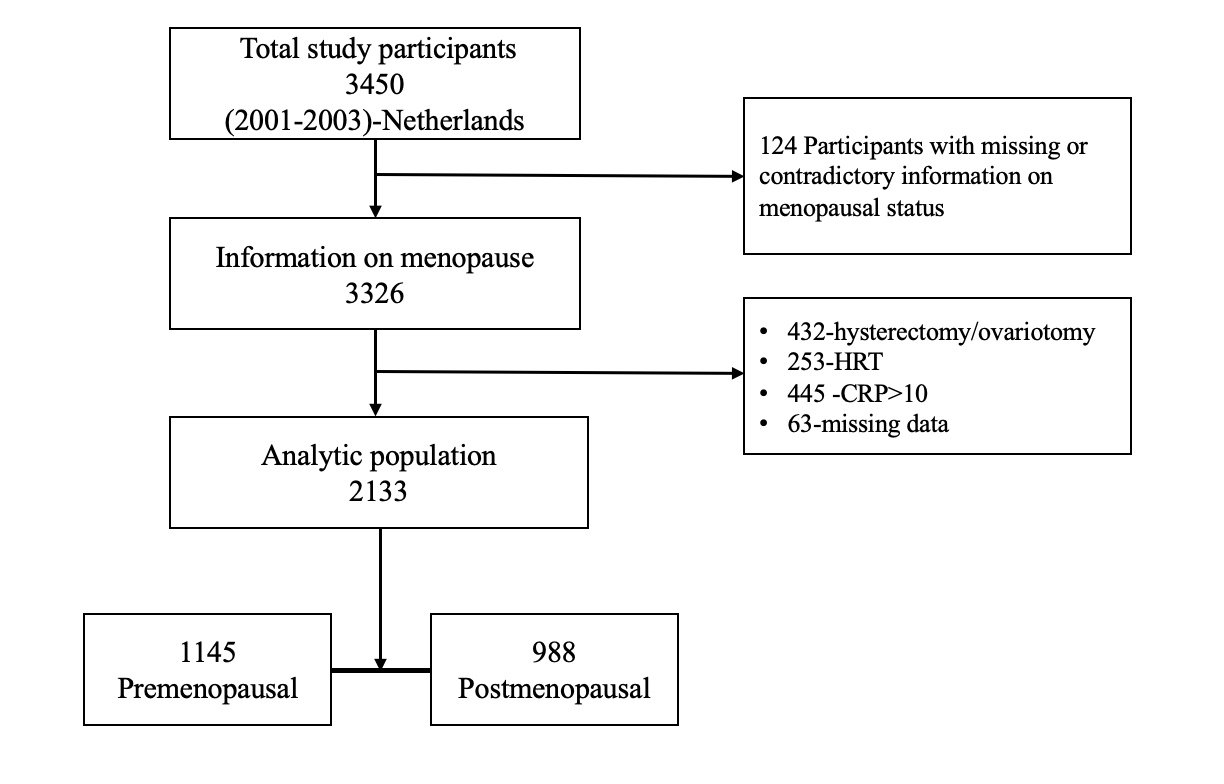 CharacteristicsCoLaus PREVENDIncluded(n=1679)Excluded(n=1865)Included(n=2133)Excluded(n=1317)Age, years48.4 ± 9.8957.13 ± 9.7551.3 ± 11.4655.3 ± 11.45Cholesterol, mmol/L5.3 (4.7 - 6.1)5.7 (5,1- 6.4)5.3(4.6 - 6.1)5.5 (4.8 - 6.2)Systolic BP, mm Hg118 (109 - 130)126 (115 - 139)116 (107 - 129)122 (110 - 138)Diastolic BP, mm Hg76 (69 - 83)78 (71-85)--BMI, kg/m223.4 (21.20 - 26.91)24.7 (22.03 - 28.08)25.4 (22.92 - 28.54)26.5 (23.8 – 30.08)Glucose, mmol/L5.1(4.8 - 5.5)5.3 (4.9 - 5.6)4.7 (4.3 - 5.1)4.7 (4.4 - 5.3)CRP1.1(0.5-2.4)1.6(0.7-3.6)1.2(0.6-2.8)2.0(0.9-5.1)CoLausPREVENDSensitivitySpecificityAUCSensitivitySpecificityAUCFerritin34.7 (30.6-39.0)90.9 (89.1-92.5)0.745470.8 (67.8-73.6)75.8 (73.2-78.3)0.8062Transferrin0.78 (0.2-2.0)99.7 (99.2-99.9)0.587240.3 (37.2-43.3)73.6 (71.0-76.2)0.6326TSAT0.0 (0.0-0.07)100 (99.7-100)0.531618.5 (16.2-21.1)79.3 (76.8-81-6)0.5464Iron0.0 (0.0-0.07)100 (99.7-100)0.53160.0 (0.0-0.04)100 (99.7-100)0.4984Hepcidin---74.1(71.1-76.8)76.2(73.6-78.7)0.8127CohortCoLaus(n=1435)CoLaus(n=1435)CoLaus(n=1435)PREVEND(n=1651)PREVEND(n=1651)PREVEND(n=1651)ExposureOR95% CIP-valueOR95% CIP-valueAge1.601.52-1.70<0.0011.811.69-1.93<0.001Ferritin*2.251.72-2.95<0.0012.211.74-2.80<0.001Transferrin*0.020.01-0.10<0.0010.090.02-0.30<0.001Iron*1.080.84-1.400.5231.070.83-1.400.564TSAT*1.281.06-1.540.0071.210.99-1.480.056Hepcidin*2.672.06-3.47<0.001Sensitivity (95% CI)Specificity (95% CI)AUCAUC 𝚫P-valueAge69.1 (63.3-74.6)96.1 (94.8-97.1)0.9459--Age + Ferritin74.7 (69.1-79.8)96.1 (94.9-97.2)0.95260.00670.001Age + Transferrin71.0 (65.2-76.4)96.1 (94.9-97.2)0.95180.0059>0.001Age + TSAT69.1 (63.3-74.6)96.2 (94.9-97.2)0.94740.00150.1440Age + Iron 69.5 (63.6-75.0)96.1 (94.8-97.2)0.94610.00020.6843Age+Ferritin+Transferrin74.7 (69.1-79.8)96.7 (95.6-97.7)0.95520.0093>0.001CohortCoLaus(n=1321)PREVEND(n=1548)ExposureOR95% CIP-valueOR95% CIP-valueAge1.541.45-1.64<0.0011.781.66-1.90<0.001Ferritin*1.981.48-2.64<0.0012.001.62-2.62<0.001Transferrin*0.040.01-0.18<0.0010.090.02-0.30<0.001Iron*1.150.87-1.520.3161.070.82-1.400.592TSAT*1.291.06-1.580.0111.200.98-1.470.069Hepcidin*---2.561.98-3.33<0.001SensitivitySpecificityAUCAUC 𝚫p-valueAge52.9 (47.7-61.0)97.7 (96.6-98.5)0.9273--Age + Ferritin54.2 (46.6-62.2)97.8 (96.7-98.5)0.93450.00720.006Age + Transferrin50.3 (42.2-58.4)98.0 (97.1-98.7)0.93340.00610.009Age + TSAT49.7 (41.6-57.8)97.9 (96.9-98.7)0.93000.00270.125Age + Iron52.9(44.7-61.0)97.8(96.7-98.5)0.92820.00090.284Age+Ferritin+Transferrin54.8 (46.7-62.8)98.2 (97.3-98.9)0.93680.00950.002CohortCoLaus(n=971)PREVEND(n=1013)ExposureOR95% CIP-valueOR95% CIP-valueAge1.611.5-1.74<0.0011.771.65-1.92<0.001Ferritin*2.581.92-3.48<0.0012.171.70-2.76<0.001Transferrin*0.010.01-0.06<0.0010.070.02-0.26<0.001Iron*1.010.98-1.040.4761.140.88-1.490.309TSAT*1.331.09-1.610.0041.291.05-1.580.014Hepcidin---2.672.04-3.49<0.001SensitivitySpecificityAUCAUC 𝚫p-valueAge45.8 (37.7-54.0)95.7 (94.1-97.0)0.8905--Age + Ferritin53.6 (45.4-61.7)95.6 (94.0-96.9)0.9082.01770.0017Age + Transferrin50.3 (42.1-58.5)95.7(94.1-97.0)0.9063.01580.001Age + TSAT46.4 (38.3-54.6)95.6 (93.9-96.9)0.8950.00450.1636Age + Iron45.8 (37.7-54.0)95.8 (94.2-97.1)0.8950.00450.7546Age+Ferritin+Transferrin58.2 (49.9-66.1)96.2 (94.7-97.4)0.9149.02440.0002SensitivitySpecificityAUC*AUC 𝚫**AUC 𝚫P-valueAge83.8%96.1%0.9716-0.0048-Age + Ferritin86.7%96.1%0.97510.00350.0007<0.001Age + Transferrin85.0%96.1%0.97470.00210.0017<0.001Age + TSAT86.4%96.1%0.97580.00420.0006<0.001Age + Iron84.2%96.0%0.97170.00010.00470.71Age +BMI85.4%95.5%0.97200.00040.00440.31Age + Ferritin + Transferrin87.1%96.6%0.97640.0048-<0.001Age + CRP84.1%95.8%0.971600.00480.91Age + SBP + AntiHTA84.0%95.0%0.971600.00480.81Age + DBP + AntiHTA83.0%95.0%0.9715-0.00010.00490.92Age + Cholesterol + Statin84.2%95.8%0.97200.00040.00440.37Age + HDL+ Statins84.6%96.0%0.97170.00010.00430.72Age + LDL + Statins84.8%96.2%0.97200.00040.00400.35Age + Glucose + Antidiabetics84.0%96.0%0.97170.00010.00430.54OR (95% CI)P-ValueAUCSensitivity (95% CI)Specificity (95% CI)STRF*0.76(0.47-1.22)0.2680.984492.3(90.4-93.9)94.1(92.6-95.4)Hepcidin*2.68(2.06-3.47)<0.0010.987293.6(91.8-95.1)94.8(93.3-96.0)CoLausPREVENDAge5151Ferritin (µg/L)7359.0Transferrin (g/L)2.52.57SensitivitySpecificityYouden indexFerritin (µg/L)75.0%66.0%0.84Transferrin (g/L)74.0%40.0%0.12CoLausPREVENDTransferrin*0.540.68Ferritin*2.042.22TSAT*1.331.21Hepcidin*-2.61